Proposed Mental Health Standards of Care (Wales) Bill Consultation: Response form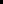 Name: E-mail: Are you submitting this response in a professional or personal capacity?:If professional, or a provider of mental health services, your role and the name of organisation for which you are responding:Consultation QuestionsEnshrining overarching principles in legislationQuestion 1: Do you think there is a need for this legislation? 
Can you provide reasons for your answer.Question 2: Do you agree or disagree with the overarching principles that the Bill seeks to enshrine?Specific changes to existing legislationA. Nearest Relative and Nominated PersonQuestion 3: Do you agree or disagree with the proposal to replace the Nearest Relative (NR) provisions in the Mental Health Act 1983 with a new role of Nominated Person? Can you provide reasons for your answer.B. Changing the criteria for detention, ensuring the prospect for therapeutic benefitQuestion 4: Do you agree or disagree with the proposal to change in the criteria for detention to ensure that people can only be detained if they pose a risk of serious harm either to themselves or to others?Can you provide reasons for your answer.Question 5: Do you agree or disagree with the proposal to change in the criteria that there must be reasonable prospect of therapeutic benefit to the patient?Can you provide reasons for your answer.Remote (Virtual) assessmentQuestion 6: Do you agree or disagree with the proposal to introduce remote (virtual) assessment under ‘specific provisions’ relating to Second Opinion Appointed Doctors (SOADs), and Independent Mental Health Advocates (IMHA)? Can you provide reasons for your answer.D. Amendments to the Mental Health (Wales) Measure 2010Question 7: Do you agree or disagree with the proposal to amend the Measure to ensure that there is no age limit upon those who can request a re-assessment of their mental health?Can you provide reasons for your answer.	Question 8: Do you agree or disagree with the proposal to amend the Measure to extend the ability to request a re-assessment to people specified by the patient?Can you provide reasons for your answer.	General ViewsQuestion 9: Do you have any views about how the impact the proposals would have across different population groups?	Question 10: Do you have any views about the impact the proposals would have on children’s rights? 	Question 11: Do you have any general views on the proposal, not covered by any of the previous questions contained in the consultation?	 Professional capacity (including on behalf of an organisation) Personal capacityAre you responding on behalf of an organisation? Yes NoAge: I am under 13 years old I am aged 13 to 17 I am aged 18 or over and wish my contribution to be anonymised I am aged 18 or over and happy for my name to be published with my contributionAre you (your organisation) currently a provider of mental health services? Yes NoIn what capacity are you responding? Child / Young person Parent / Carer Other